Unitarian Universalist Community ChurchWorship Service - Sunday, February 25, 2018Today at UUCCServices at 9:15 & 11 a.m.   “To be led by our Hearts”**				Worship Associates O.W.L. (Grades 7-9), 9:15 a.m. – 12:15 p.m., J-MS Goddess Earth Circles, 12:15 – 2:00 p.m., C-FH Faith Café, 3:00 – 6:00 p.m., C-FH Rental: Gamblers Anonymous, 7-8:00 p.m., DH-Olsn**Should we find our lives scripted and our personas somewhat automatic, then please let us take a look around together and settle a bit deeper into the heart?  Join the worship associates and we will try to do just that. 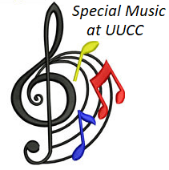 Today, we will enjoy Gabriel Faure’s by Elegie played by Hannah Faulkner on piano and Marilyn Gordon on bassoon.TODAY at UUCCGoddess/Earth Circles, 12:15 – 2:00 p.m., C-FH Join us NEXT Sunday as we meet Hekate, a Greek Goddess introduced by Helen Zidowecki. Hekate is the Goddess of crossroads and involved with many phases of our lives.  FMI: contact Helen Zidowecki, hzmre@hzmre.com or 582-5308.Faith Café, 3:00 – 6:00 p.m., C-FH <Join us this afternoon for sweet and salty snacks / prize bingo / and other games <See Bulletin Board for all of the information >NoticesA Celebration of Life for Dan Sorensen will be held on Saturday, April 7, 2018, 9:30 a.m. at St. Francis Xavier Church, 130 Route 13, Winthrop, ME.Join us for a Brazilian cultural and food ExperienceTuesday, March 6th, 5:30 p.m. with Jorgeanne BarleyThe influence of Brazil’s indigenous people and immigrants from Angola, Mozambique, Italy, Germany, and Japan created a diverse and rich country.  Plan a “visit” to BRAZIL through its culture and Brazilian cooking --- AND WE WILL EAT!There will be a fee of $8/pp to offer Jorgeanne an honorarium.  Please RSVP by March 1st ALSO… If you have a rice steamer that we could borrow for this event, please contact Cheryl C. Annual Silent & Live Auction coming Friday, April 6:It's coming soon... our biggest fundraiser auction!  If your committee or small group could donate a gift basket, please give the items to Catherine by March 1.  If you have individual items to donate, please call Catherine at 207.458.7384.  The Fundraising Committee will be offering a light supper for all bidders.  Credit cards, cash and checks accepted.  If you can volunteer to be a "runner" -- one who takes items to the highest bidder during the live auction, or locates items for buyers after payments, please let Heather Lyon or Catherine know.Have you cast your vote in the Bangor Savings Bank Community Matters More Campaign?  If not, please consider the Zeimer Sisters Foundation founded by UUCC friends, Ariel and Morgan Ziemer. Go to www.bangor.com/cmm BEFORE Feb. 28th to cast your vote. Seeking Medicaid Expansion StoriesWe need your story!  MUUSAN (Maine UU State Advocacy Network) is working with partners to ensure legislative funding of Medicaid expansion for 70,000 low-income Mainers who have not been covered.  Are you one of those who should receive coverage?  If so, how might coverage affect your life?  To share your story, please contact Betsy Parsons at admin@muusan.org or 775-0173.  Thank you!		SMALL GROUP MINISTRY: Looking for deeper spiritual connections with fellow UUs and the UUCC?  Then it’s time to consider Small Group Ministry!  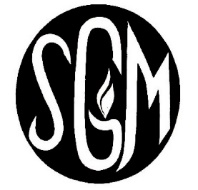 FMI: please contact Michael Conley at 248-7941 or estherpearl67@gmail.com.This Week at UUCC …Monday, February 26, 2018 	Private Piano Lessons, 2:30-6:00 p.m., C-SanctChildren/ Youth Mindfulness Meditation, 		5:30 – 6:15 p.m., D-2ndFJoin us as we further explore Pebble Meditation to nurture feelings of freshness, strength and confidence, calmness and quiet, and lightness and relaxation.Childcare is available at 6:15 if adults/youth want to stay for the Peaceful Heart Sangha Meditation in the Sanctuary beginning at 6:30 p.m.Small Group Ministry, 6:15-8:30 p.m., D-PrlrPeaceful Heart Sangha, 6:30 p.m., C-SanctJoin this weekly meditation group for sitting and walking meditation, readings and sharing in the sanctuary.  FMI: Peacefulheartsangha@gmail.com or Marty at martysoule@gmail.com or 685-9270.Tuesday, February 27, 2018	Al-ANON, Noon, C-Rbsn	Pastoral Ministry Team Mtg, 4-6 pm, C-CommWednesday, February 28, 2018 Seasoned Souls, 10:30 a.m. – Noon, C-FHSeasoned Souls is a group of older church members that meet as a study/support group to talk openly about topics related to the aging process. Seasoned Souls is open to any church member over 65 years of age.   We meet the 2nd and 4th Wednesday of each month from 10:30 a.m. until noon in Fellowship Hall.  For more information please contact Diane (dmoongrove@gmail.com or 446-6162) or Stefanie (stefbarley@gmail.com or 629-8890)SGM Library Work, Noon-2:00 p.m., C-CommCraft Circle, 2:00-4:00 p.m., C-FHWe welcome all crafters in yarn, paint, sewing, cardmaking, “anything” to join us as we gather to “do our own thing” and to chat as we create.  It is a great opportunity to get to know each other and share our talents, too.  We are excited to share the plans for the Winter Wonderland Fair.  Come find out how you can be involved!  FMI: Martha Naber or Jean Sizelove.  Hope to see you there!Gentle Yoga, 5:00 p.m., C-FH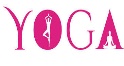 Everyone is welcome to Wednesday Yoga at the UUCC.  No experience needed; all are welcome and Classes are FREE.Choir Rehearsal, 6:00-8:00 p.m., C-SanctThursday, March 1, 2018	Small Group Ministry, 10:00 a.m. - Noon, C-Rbsn 	Small Group Ministry – Library Work, 		Noon-2:00 p.m., C-CommBooks for Serious Readers, 1:00 – 2:30, C-FH On March 1 we will be discussing ELEANOR OLIPHANT IS COMPLETELY FINE, by Gail Honeyman.  This novel has been described as an ‘original literary creation: funny, touching and unpredictable’ by bestselling author Jojo Moyes.  Beginning in March, our meeting time changes to 1:00 to 2:30 p.m..  Feel free to join us for any or all discussions.  Friday, March 2, 2018 <No events / meetings planned>	Non-Violent Communication <Cancelled>Saturday, March 3, 2018	UUCCOO Rehearsal, 8:30-10:30 a.m., C-Sanct	Private Piano Lessons, 1:45-6:30 p.m., C-SanctSunday, March 4, 2018    Services at 9:15 & 11:00 a.m. 	“Liberty Lies Within”**				Rev. Carie Johnsen   O.W.L. (Grades 7-9), 9:15 a.m. – 12:15 p.m., J-MS   Adult R.E. Sexuality Series (The Spirituality of Human		 Sexuality), 12:30 - 230 p.m., C-FH   Peace Jam, 3-5:00 p.m., C-FH   Rental: Gamblers Anonymous, 7-8:00 p.m., DH-Olsn**Let’s talk about liberty. Let us be a people bold enough to embody freedom. Let us be a people free enough to align our days with our deepest convictions, passions, and beliefs. NEXT SUNDAY at UUCCThe Spirituality of Human Sexuality – Body as a Temple, 12:30–2:30 p.m., C-FHThe poet Jane Kenyon once wrote of “the long struggle to be at home in the body, this difficult friendship.”  Who of use does not have intimate knowledge of how difficult this friendship can be?Using the book Honoring the Body by Stephanie Paulsell, we will explore how to celebrate the body’s pleasures, protect the body’s vulnerabilities, and develop the practices that will ultimately transform our troubled relationship with our bodies to one of honor and joy.This event is sponsored by the Pastoral Ministy Team at the UUCC.Brown bag lunch encouraged. We will provide desserts, tea, and coffee.  Adults of all ages welcome.This series is free and open to the public.Upcoming EventsTues. Mar. 6th, Social Activity: Brazilian cultural and food experience, 6:00 p.m., C-FH <See Notices Above>Sat. Mar. 10th, Guest Artist Concert: James Johnsen, composer and percussionist with Bridget Convey on Piano AND music students from Erskine Academy.Sun. Mar. 11th, Elder LunchJoin us to relax and socialize after 2nd service.  Menu includes breads, salad, entrée and dessert.  Church Elder Lunch is not exclusive to senior citizens – we have regular attendees in their 40s and 50s so please self-select and join us.  UUCC Office Hours UUCC Office Hours <hours for next week>Monday and Friday ---------------------<No office hours>Tues. Wed. AND Thurs.       ---------9:00 am to 4:00 pmRev. Carie’s Office Hours next week:Monday		No office HoursTuesday		1:00 pm – 6:00 pm Wednesday	2:00 pm – 6:00 pm Thursday	No office Hours (Writing Day)<other hours available by appointment>revcariejohnsen@gmail.com, 623-3663 or (508) 221-5295.  Contact Rev. Carie for Caring Cooperative support too.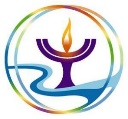 Sunday Services / Staff Contact information:Office Administrator, Lynn M. Smith, admin@augustauu.org, Phone 622-3232Youth Advisor, Monique McAuliffe youthadvisor@augustauu.orgSunday Morning R.E. Coordinator, Vacant Music Director, Bridget Convey, musicdirector@augustauu.org